                            TO THE DEAN OF FACULTY OF AERONAUTICS AND ASTRONAUTICSI request that my payment of ……………….. to be transferred to the bank and account number stated below.       Sincerely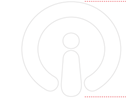 Name Surname	: T.R. Citizen Identity Number:		Student Number  	:Fac./College/Department/ Prog.	:Class			:	 Student’s personal account numberBank’s Name/Branch	:IBAN Number  		:Phone Number 		:Mobile Phone Number 		:Date		:Signature        :THE PART BELOW WILL BE FILLED BY THE STUDENT AFFAIRS OFFICEThe amount to be returned/transferred (in numbers and letters):…………………………………………….							:…………………………………………….Paraph							:……………………………………………..Signature/Seal						:……………………………………………..THE PART BELOW WILL BE FILLED BY THE HEAD OF THE STUDENT AFFAIRS OFFICESuitable / Not Suitable.Signature/Seal						:……………………………………………..